
 0.0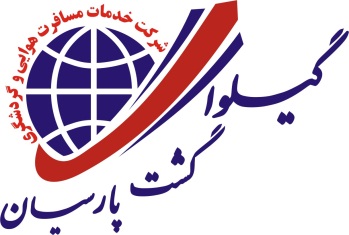 تخصص ما سعی در خلق زیباترین تجربه هاستنمایشگاه گاز و انرژی                                         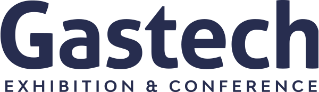 ارائه کلیه خدمات بصورت تفکیکی شامل اخذ  ویزا ، تهیه هتل و بلیط هواپیما نیز میسر می باشد.کسب اطلاعات :  88992004-09124380170  خانم مبشری- تلگرام و واتساپ : 09194141438  www.tournamayeshgah.com  اطلاعاتنمایشگاهاین نمایشگاه در  تاریخ 5 الی 8 سپتامبر 2022 مصادف با 14 الی 17 شهریور 1401 سنگاپور برگزار می گردد. نمایشگاه GASTECH بیش از 45 سال است که در راس صنایع بین المللی انرژی، LNG و گاز قرار گرفته است. این نمایشگاه جهانی مکانی برای ملاقات افراد حرفه ای در زمینه گاز و LNG میباشد. این رویداد به نمایشگاه نسل آینده انرژی تبدیل گشته است که میزبان NOC ها، IOC ها، شرکت های انرژی ادغام شده، شرکت های خدماتی، پیمانکارانEPC، کشتی سازان، شرکت های خط لوله، تولیدکنندگان و تامین کنندگان تکنولوژی که همگی نقش مهم و فعالی را در زنجیره ارزش انرژی جهانی ایفا میکنند، میباشد. این نمایشگاه از تاریخ 13 لغایت 16 سپتامبر 2021 در سنگاپور برگزار خواهد گردید.وب سایت : www.gastechevent.comموضوعات نمایشگاهاکتشاف و تولید گاز طبیعی، فناوری و خدمات تولید گاز، تکنولوژی پیشرفته برای بازیابی هیدروکربن بهبود یافته، خدمات و مدیریت گاز، امنیت، سلامتی، ایمنی و محیط برای E&P، پردازش و تولید گاز مایع، LNG و NGL، حمل و نقلLNG و NGL، ذخیره سازی، تبدیل به گاز مجدد، تکنولوژی LNG شناور، نگهداری خط لوله ، تولید برق، سیستمهای انتقال، عملیات و تکنولوژی، شبکه های هوشمند و خدمات دیجیتالی، نوآوری کاربر نهایی برای گاز طبیعی، وسایل نقلیه با گاز طبیعی – استفاده خانگی و تجاری، سوخت گیری LNG، پردازش گاز، تجهیزات و زیرساختهای LNGخدمات تور  ♥ بلیط رفت و برگشت ( نرخ روز)                ♥  ویزای شنگن               ♥ ترانسفر فرودگاهی و نمایشگاهی                                         
♥ هتل  5 و4 ستاره مرکز شهر با صبحانه       ♥  کارت نمایشگاه             ♥ راهنمای فارسی زبان 
♥  بازدید از نمایشگاه                                   ♥  بیمه مسافرتی                ♥ بازدید از جاذبه های توریستی مدارک♥ گذر نامه متقاضی با 6 ماه اعتبار               ♥ شناسنامه متقاضی و همسر 
♥  3 قطعه عکس                                         ♥ مدارک شغلی ، مالی و ملکی